§1102-A.  Mobile crushers1.  Mobile crushers permitted.  A person operating a mobile crusher in this State, whether based in or outside of the State, is subject to the provisions of this subchapter except the provisions of section 1103.  The Secretary of State may adopt rules for the permitting of mobile crushers.  For purposes of this section, "mobile crusher" means a transportable device that is used to crush motor vehicles.[PL 2021, c. 216, §33 (NEW).]2.  Penalty.  Violation of this section is a traffic infraction.[PL 2021, c. 216, §33 (NEW).]SECTION HISTORYPL 2009, c. 435, §17 (NEW). PL 2021, c. 216, §33 (RPR). The State of Maine claims a copyright in its codified statutes. If you intend to republish this material, we require that you include the following disclaimer in your publication:All copyrights and other rights to statutory text are reserved by the State of Maine. The text included in this publication reflects changes made through the First Regular Session and the First Special Session of the131st Maine Legislature and is current through November 1, 2023
                    . The text is subject to change without notice. It is a version that has not been officially certified by the Secretary of State. Refer to the Maine Revised Statutes Annotated and supplements for certified text.
                The Office of the Revisor of Statutes also requests that you send us one copy of any statutory publication you may produce. Our goal is not to restrict publishing activity, but to keep track of who is publishing what, to identify any needless duplication and to preserve the State's copyright rights.PLEASE NOTE: The Revisor's Office cannot perform research for or provide legal advice or interpretation of Maine law to the public. If you need legal assistance, please contact a qualified attorney.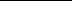 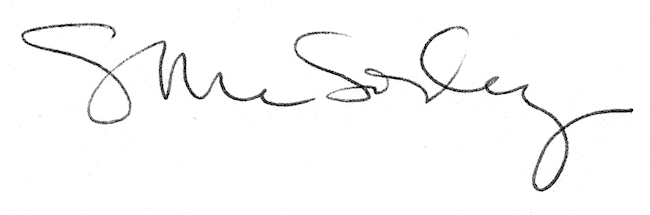 